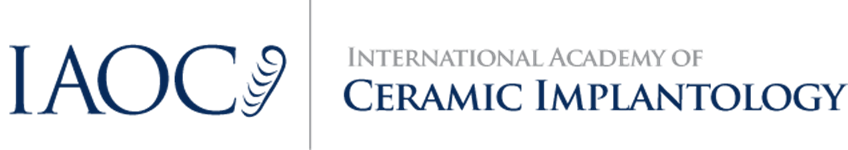 Poster Submission FormAbstractInstructions for Poster Presenters:Length of the title should not exceed 20 wordsWord limit for poster abstracts is: 250, not including authors names, presentation title and keywords.The duration of the presentation should be 15 minutesThe lead author is the abstract submitter and must be present at the congress if selected.Deadline for submissions: January 15, 2020.Please kindly note that submissions must be sent to the following e-mail address:              poster@iaoci.comPlease note the following information for the preparation of your poster:      Posters will be displayed in portrait format.The dimensions of the poster should not exceed 90 cm wide x 120 cm high.Allocate the top of the poster for the title and authors as stated on the submitted abstract.The text, illustrations, etc should be bold enough to be read from a distance of two meters (six feet).Please refer to the Final Program for the poster number assigned to you.Please use the board with the same poster number.Competitors must remain at their assigned poster during the judging session to address any question by judges. The posters will be judged on-site on March 13th.  Further instruction and schedule will be provided to all poster presenters once all entries are submitted.Winners will be announced on March 13 at 4 PM and will present on March 14 at 1PMLead author  : Lead author  : Lead author  : Lead author  : Lead author  : Lead author  : First name:Last name: Institution/Affiliation Institution/Affiliation Institution/Affiliation Institution/Affiliation Institution/Affiliation Institution/Affiliation…………………………………………………………………………………………………........................................…………………………………………………………………………………………………........................................…………………………………………………………………………………………………........................................…………………………………………………………………………………………………........................................…………………………………………………………………………………………………........................................…………………………………………………………………………………………………........................................Address:…………………………………………………………………………………………………………………………………………………….…………………………………………………………………………………………………………………………………………………….…………………………………………………………………………………………………………………………………………………….…………………………………………………………………………………………………………………………………………………….City:……………………………..Country:………………………………Phone numbe:……………………………..Fax ::………………………………E-mail:…………………………………………………………………………………………….…………………………………………………………………………………………….…………………………………………………………………………………………….…………………………………………………………………………………………….Title:………………………………………………………………………………………………………………………………………………………………………………………………………………………………………………………………………………………………………………………………………………………………………………………………………………………………………………………………………………………………………………………… Co-authors with their e-mails  Co-authors with their e-mails  Co-authors with their e-mails  Co-authors with their e-mails  Co-authors with their e-mails :……………………………………………………………..........................………………………………………………………………………………………………………………………………………………………………………………………………………………………………………Abstract (250 words)……………………………………………………………………………………………………………………………………………………………………………………………………………………………………………………………………………………………………………………………………………………………………………………………………………………………………………………………………………………………………………………………………………………………………………………………………………………………………………………………………………………………………………………………………………………………………………………………………………………………………………………………………………………………………………………………………………………………………………………………………………………………………………………………………………………………………………………………………………………………………………………………………………………………………………………………………………………………………………………………………………………………………………………………………………………………………………………………………………………………………………………………………………………………………………………………………………………………………………………………………Abstract (250 words)……………………………………………………………………………………………………………………………………………………………………………………………………………………………………………………………………………………………………………………………………………………………………………………………………………………………………………………………………………………………………………………………………………………………………………………………………………………………………………………………………………………………………………………………………………………………………………………………………………………………………………………………………………………………………………………………………………………………………………………………………………………………………………………………………………………………………………………………………………………………………………………………………………………………………………………………………………………………………………………………………………………………………………………………………………………………………………………………………………………………………………………………………………………………………………………………………………………………………………………………………Abstract (250 words)……………………………………………………………………………………………………………………………………………………………………………………………………………………………………………………………………………………………………………………………………………………………………………………………………………………………………………………………………………………………………………………………………………………………………………………………………………………………………………………………………………………………………………………………………………………………………………………………………………………………………………………………………………………………………………………………………………………………………………………………………………………………………………………………………………………………………………………………………………………………………………………………………………………………………………………………………………………………………………………………………………………………………………………………………………………………………………………………………………………………………………………………………………………………………………………………………………………………………………………………………Abstract (250 words)……………………………………………………………………………………………………………………………………………………………………………………………………………………………………………………………………………………………………………………………………………………………………………………………………………………………………………………………………………………………………………………………………………………………………………………………………………………………………………………………………………………………………………………………………………………………………………………………………………………………………………………………………………………………………………………………………………………………………………………………………………………………………………………………………………………………………………………………………………………………………………………………………………………………………………………………………………………………………………………………………………………………………………………………………………………………………………………………………………………………………………………………………………………………………………………………………………………………………………………………………Abstract (250 words)……………………………………………………………………………………………………………………………………………………………………………………………………………………………………………………………………………………………………………………………………………………………………………………………………………………………………………………………………………………………………………………………………………………………………………………………………………………………………………………………………………………………………………………………………………………………………………………………………………………………………………………………………………………………………………………………………………………………………………………………………………………………………………………………………………………………………………………………………………………………………………………………………………………………………………………………………………………………………………………………………………………………………………………………………………………………………………………………………………………………………………………………………………………………………………………………………………………………………………………………………Abstract (250 words)……………………………………………………………………………………………………………………………………………………………………………………………………………………………………………………………………………………………………………………………………………………………………………………………………………………………………………………………………………………………………………………………………………………………………………………………………………………………………………………………………………………………………………………………………………………………………………………………………………………………………………………………………………………………………………………………………………………………………………………………………………………………………………………………………………………………………………………………………………………………………………………………………………………………………………………………………………………………………………………………………………………………………………………………………………………………………………………………………………………………………………………………………………………………………………………………………………………………………………………………………Abstract (250 words)……………………………………………………………………………………………………………………………………………………………………………………………………………………………………………………………………………………………………………………………………………………………………………………………………………………………………………………………………………………………………………………………………………………………………………………………………………………………………………………………………………………………………………………………………………………………………………………………………………………………………………………………………………………………………………………………………………………………………………………………………………………………………………………………………………………………………………………………………………………………………………………………………………………………………………………………………………………………………………………………………………………………………………………………………………………………………………………………………………………………………………………………………………………………………………………………………………………………………………………………………Keywords (3 max)Keywords (3 max)Keywords (3 max):…………………………………………………………………………………………………………………………………………………………………… ………………………………………………………………………………...…………………………………………………………………………………………………………………………………………………………………… ………………………………………………………………………………...…………………………………………………………………………………………………………………………………………………………………… ………………………………………………………………………………...